Obrazów, dnia 05.05.2022.Informacja z otwarcia ofert zapytania ofertowego na:„Zakup wyposażenia pracowni matematyczno- przyrodniczych wraz z dostawą na potrzeby realizacji projektu pn. Rozbudowa 
i doposażenie Szkoły Podstawowej w Głazowie”Zamawiający, Stowarzyszenie „NASZ REGION”, Obrazów 121, 27-641 Obrazów informuje, iż 
w przedmiotowym postępowaniu złożono następujące oferty:Zadanie 1.Zadanie 2.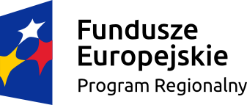 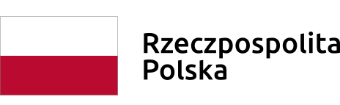 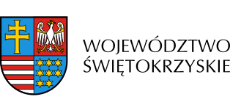 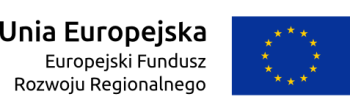 Nr ofertyFirma (nazwa) lub nazwisko oraz siedziba wykonawcyCena brutto1Biuro Inżynieryjne Martex Marcin Puźniak, Gorzeszów19, 58-405 Krzeszów-2Tesora Marzecna Paczyńska, ul. Kasztanowa 5, 43-300 Bielsko- Biała7 627,233NOWA SZKOŁA Sp. z .o.o., ul. POW 25, 90-248 Łódź-4Diverti Grażyna Tomaszek, ul. Cieszyńska 362, 43-300 Bielsko Biała10 661,565Educarium Spółka z o.o., ul. Grunwaldzka 207, 85-451 Bydgoszcz10 350,00Nr ofertyFirma (nazwa) lub nazwisko oraz siedziba wykonawcyCena brutto1Biuro Inżynieryjne Martex Marcin Puźniak, Gorzeszów19, 58-405 Krzeszów12 302,40 zł2Tesora Marzecna Paczyńska, ul. Kasztanowa 5, 43-300 Bielsko- Biała-3NOWA SZKOŁA Sp. z .o.o., ul. POW 25, 90-248 Łódź15 080,004Diverti Grażyna Tomaszek, ul. Cieszyńska 362, 43-300 Bielsko Biała-5Educarium Spółka z o.o., ul. Grunwaldzka 207, 85-451 Bydgoszcz-